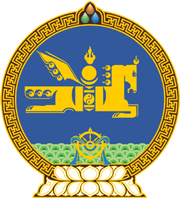 МОНГОЛ УЛСЫН ХУУЛЬ2020 оны 04 сарын 09 өдөр                                                                  Төрийн ордон, Улаанбаатар хот  ХУВЬ ХҮНИЙ ОРЛОГЫН АЛБАН   ТАТВАРААС ЧӨЛӨӨЛӨХ ТУХАЙ1 дүгээр зүйл.Монгол Улсын иргэний 2020 оны 04 дүгээр сарын 01-ний өдрөөс 2020 оны 10 дугаар сарын 01-ний өдрийг хүртэлх хугацаанд олсон цалин, хөдөлмөрийн хөлс, шагнал, урамшуулал болон тэдгээртэй адилтгах хөдөлмөр эрхлэлтийн орлогод ногдох хувь хүний орлогын албан татварыг чөлөөлсүгэй.2 дугаар зүйл.Дараах орлогод ногдох хувь хүний орлогын албан татварыг энэ хуулийн 1 дүгээр зүйлд заасны дагуу чөлөөлөхгүй:2.1.төрийн албан хаагчийн цалин, хөдөлмөрийн хөлс, шагнал, урамшуулал болон тэдгээртэй адилтгах хөдөлмөр эрхлэлтийн орлого;2.2.төрийн өмчийн их, дээд сургуулиас бусад төрийн болон орон нутгийн өмчит, түүний оролцоотой хуулийн этгээдэд ажилладаг хувь хүний цалин, хөдөлмөрийн хөлс, шагнал, урамшуулал болон тэдгээртэй адилтгах хөдөлмөр эрхлэлтийн орлого;2.3.гадаад улс, олон улсын байгууллагын зээл, тусламжийн эх үүсвэрээр санхүүжүүлэх хөрөнгө оруулалтын ажлыг хийж гүйцэтгэх тендерт шалгарч, тус ажлыг хийж  гүйцэтгэж байгаа хуулийн этгээдэд ажилладаг хувь хүний зөвхөн уг ажилтай холбоотой олсон цалин, хөдөлмөрийн хөлс, шагнал, урамшуулал болон тэдгээртэй адилтгах хөдөлмөр эрхлэлтийн орлого.3 дугаар зүйл.Албан татвар төлөгч энэ хуульд заасан татварын чөлөөлөлтөд хамрагдахгүй байх эрхтэй.4 дүгээр зүйл.Энэ хуулийг хэрэгжүүлэх журмыг татварын асуудал эрхэлсэн төрийн захиргааны байгууллагын дарга батална.5 дугаар зүйл.Энэ хуулийг 2020 оны 04 дүгээр сарын 01-ний өдрөөс 2020 оны 10 дугаар сарын 01-ний өдрийг хүртэлх хугацаанд дагаж мөрдөнө.	МОНГОЛ УЛСЫН 	ИХ ХУРЛЫН ДАРГА				Г.ЗАНДАНШАТАР